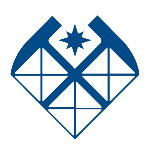 MINISTRY OF SCIENCE AND HIGHER EDUCATION OF THE RUSSIAN FEDERATIONFederal State Budgetary Educational Institution of Higher EducationSergo Ordzhonikidze Russian State University for Geological Prospecting(Sergo Ordzhonikidze Geo University)__________________________Miklouho-Maсlay St. 23., Moscow,117997, Russian FederationTel. (495)433–62–56, E-mail: office@mgri.ru, RNNBO 02068835, PSRN 1027739347723,  TIN/RRC 7728028967/772801001______________________№______________________